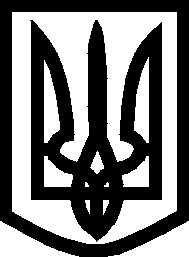 УКРАЇНАВИКОНАВЧИЙ КОМІТЕТМЕЛІТОПОЛЬСЬКОЇ МІСЬКОЇ РАДИЗапорізької області Р І Ш Е Н Н Я28.11.2019		                                                                               № 243/3Про коригування тарифів на теплову енергію ТОВ «Теплоінвест-Запоріжжя» та втрату чинності рішення виконавчого комітету Мелітопольської міської ради Запорізької області від 25.04.2019 № 92/3 	Відповідно до п. 2 ст. 28, ст. 42 Закону України «Про місцеве самоврядування в Україні», законів України «Про житлово-комунальні послуги», «Про теплопостачання», постанови Кабінету Міністрів України від 01.06.2011 № 869 «Про забезпечення єдиного підходу до формування тарифів на житлово-комунальні послуги», на підставі листа ТОВ «Теплоінвест-Запоріжжя» від 12.11.2019 № 49 та наданих розрахунків виконавчий комітет Мелітопольської міської ради Запорізької області ВИРІШИВ:1. Відкоригувати тариф на теплову енергію ТОВ «Теплоінвест-Запоріжжя» у розмірі 1588,26 грн./Гкал для бюджетних установ та населення.2. Визнати таким, що втратило чинність, рішення виконавчого комітету Мелітопольської міської ради Запорізької області від 25.04.2019 № 92/3 «Про затвердження тарифів на теплову енергію ТОВ «Теплоінвест-Запоріжжя» та втрату чинності рішення виконавчого комітету Мелітопольської міської ради Запорізької області від 23.08.2018 № 187/3 ”.3. Це рішення набуває чинності з 01.11.2019.4. Контроль за виконанням цього рішення покласти на першого заступника міського голови з питань діяльності виконавчих органів ради Рудакову І. Секретар Мелітопольської міської ради 				Роман РОМАНОВ